附件5展位、展板尺寸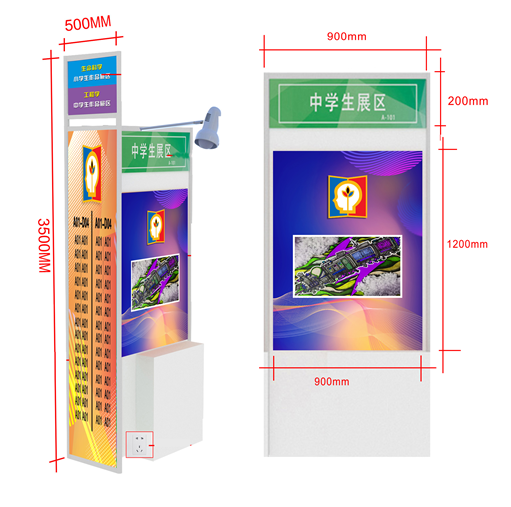 